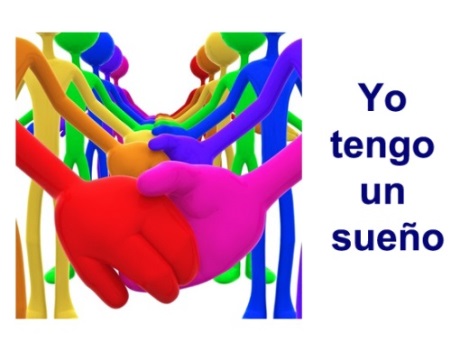 LA OFICINA DE IGUAL DE LA UNED y EL DEPARTAMENTO DE RADIO DEL CEMAV han creado un nuevo espacio radiofónico, la serie YO TENGO UN SUEÑO,  que se emite en CanalUNED y en Youtube. Un programa que aborda la igualdad entre hombres y mujeres, la violencia de género y la discriminación en todas sus manifestaciones.YO TENGO UN SUEÑO. Ley, derechos, recursos y violencia de género.En este programa obtendremos respuestas a las preguntas:  ¿Qué se entiende por pareja en la ley actual contra la violencia de género?¿Cuáles son los derechos de las mujeres víctimas de la violencia de género?¿Qué es una orden de alejamiento?¿Qué es el lenguaje sexista?¿Qué son los derechos de conciliación de la vida personal, familiar y laboral?¿Puede una mujer víctima de la violencia de género acogerse a al exención del deber de declarar?¿Qué tipos de violencia de género son mayoritarios en la mujer con discapacidad?¿Existen diferencias en la violencia de género entre las mujeres con discapacidad y las que no?¿Existen recursos adecuados para atender a la mujer con discapacidad que sufre violencia de género?Participan: Teresa San Segundo Manuel, profesora de Derecho Civil, Directora del Centro de Estudios de Género de la UNED y del Máster de Malos Tratos y Violencia de Género. 	Pedro Fernández Santiago, profesor de Servicios Sociales y Dependencia de la UNEDIsabel Serrano Maillo, profesora de Derecho Constitucional en la Universidad Complutense de Madrid 